Name__________________________________________				Block_____THOMAS NAST’S POLITICAL CARTOONS: MINI-DBQAnalyze the following cartoons by Thomas Nast and answer the questions.Cartoon #1 (1865)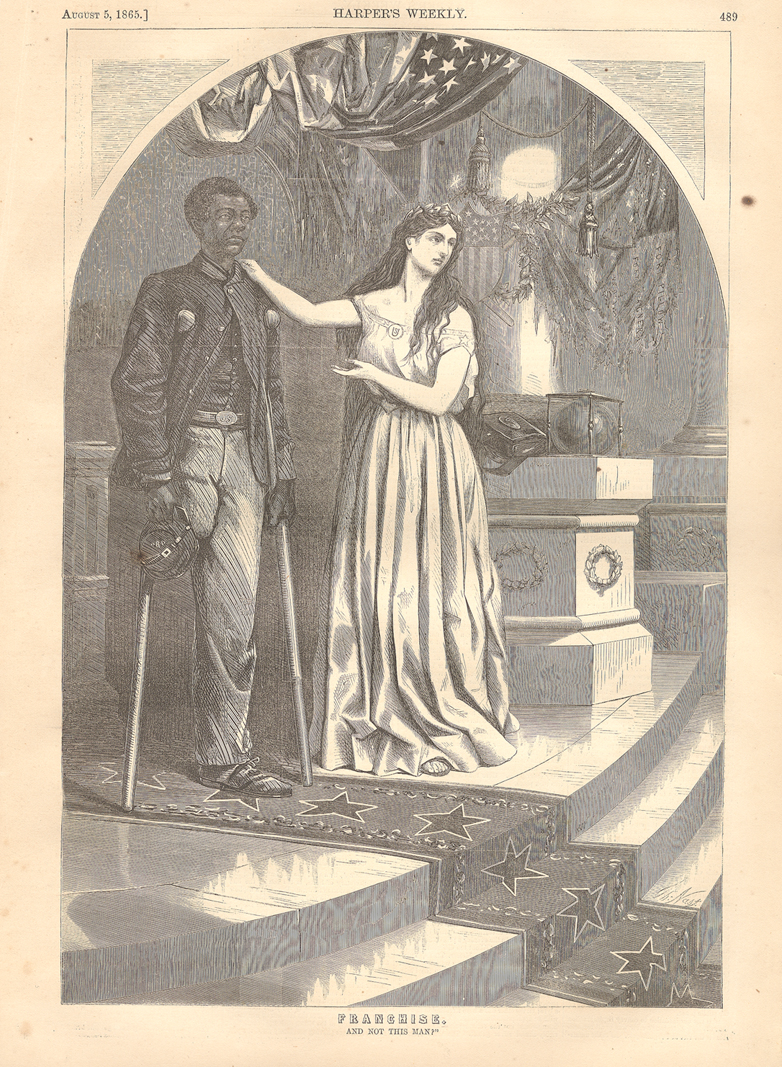 Caption:  FRANCHISE. AND NOT THIS MAN?Source: Thomas Nast was a political cartoonist who drew for a New York magazine called Harper’s Weekly. He supported the North’s side during the Civil War. This cartoon was published in 1865.Cartoon #2 (1865)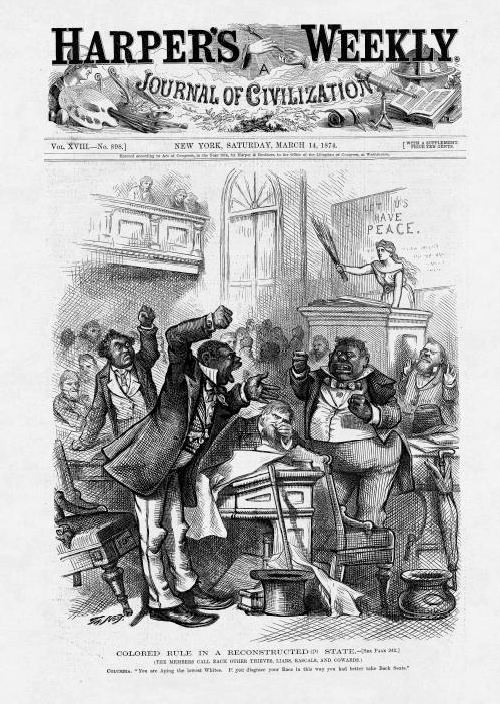 Caption:  COLORED RULE IN A RECONSTRUCTED (?) STATE.(The members call each other thieves, liars, rascals, and cowards.) COLUMBIA: “You are aping the lowest Whites. If you disgrace your race in this way you had better take back seats.”Source: Thomas Nast was a political cartoonist who drew for a New York magazine called Harper’s Weekly. This cartoon was published on March 14, 1874.When was this cartoon drawn? Was this a short or long time after the end of the Civil War?Describe the African American man in this cartoon. Why do you think he’s on crutches?What is Columbia (white woman) asking for?What is the message of this cartoon? Based on the cartoon, would you say Thomas Nast supported or opposed equal rights for freedmen?Describe the African Americans in this cartoon. Is this a positive or a negative image? Explain.What is Columbia trying to do?What is the message of this cartoon? How does it differ from the message of Cartoon #1?In what ways are these cartoons similar?In what ways are these cartoons different?Why might the cartoons have different messages?What do these cartoons tell us about the how some people in the North felt about freedmen during Reconstruction? How did these attitudes change over the course of Reconstruction?